                                                                                                 УТВЕРЖДАЮДиректор КАУ АГДНТ02 ноября 2021 г.Положение о проведении краевого этнокультурного форума «Алтай — территория традиций»Общие положенияНастоящее Положение определяет порядок организации и проведения краевого этнокультурного форума   «Алтай – территория традиций» (далее –  Форум), который пройдет с 18 по 20 ноября 2021 года в г. Барнауле.Руководство проведением Форума возлагается на организационный комитет (далее – Оргкомитет) (приложение № 1).Учредители и организаторы Министерство культуры Алтайского края;КАУ «Алтайский государственный Дом народного творчества»;КБУК «Алтайский государственный краеведческий музей».Цели и задачи Формирование и совершенствование системы поддержки и продвижения центров традиционной народной культуры, занимающихся сохранением и воспроизводством традиционной народной культуры и ремёсел на территории Алтайского края;активизация   специалистов, руководителей фольклорных коллективов в деятельности по приобщению населения к традиционному народному творчеству;укрепление и взаимообогащение национальных культур, создание единого культурного пространства, гармонизация межнациональных отношений, укрепление дружеских связей между этносами;развитие и поддержка регионального культурного сотрудничества, освоение обычаев, национальных традиций и культур народов, проживающих на территории России;изучение, сохранение, развитие и трансляция опыта дружбы народов различных национальностей, населяющих Алтайский край;демонстрация многообразия образцов музыкального, хореографического, литературного и фольклорного творчества разных национальностей; создание условий для передачи национальных материальных и нематериальных традиций, обмена опытом организационно-творческой работы учреждений   культуры;повышение профессионального уровня руководителей творческих коллективов, формирование достоверного регионального, соответствующего возрастным особенностям репертуара коллективов и повышение исполнительского мастерства участников.Порядок проведения Форум проводится с 18 по 20 ноября 2021 года в онлайн и офлайн форматах.Оргкомитет информирует о проведении Форума, участники предоставляют в организационный комитет заявку (приложение № 2), видеопрезентацию, а также фото и видеоматериалы образцов выступления.Материалы направляются в организационный комитет Форума на электронный адрес: dfolklor@yandex.ru (КАУ «Алтайский государственный Дом народного творчества») до 16 ноября 2021 года.По результатам просмотра поступивших материалов организаторы   определяют состав участников концерта, который будет проходить в офлайн-формате 19 ноября 2021 года в г. Барнауле в концертном зале АГИК (пр. Ленина, 66).В связи с мерами ограничения, обусловленными распространением новой коронавирусной инфекции COVID-19, и на основании указа Губернатора Алтайского края от 31.03.2020 № 44 «Об отдельных мерах по предупреждению завоза и распространения новой коронавирусной инфекции COVID-19» (в редакции от 27.10.2021 № 180) допуск в концертный зал АГИК осуществляется при предъявлении документа, удостоверяющего личность, а также следующих документов: - либо действующего QR-кода, полученного с использованием Единого портала государственных и муниципальных услуг (gosuslugi.ru), которым подтверждается получение гражданами второго компонента вакцины от новой коронавирусной инфекции COVID-19 или однокомпонентной вакцины от новой коронавирусной инфекции COVID-19, или сертификата профилактической прививки на бумажном носителе, или документа, выданного уполномоченной медицинской организацией;- либо действующего QR-кода, полученного с использованием Единого портала государственных и муниципальных услуг (gosuslugi.ru), которым подтверждается то, что граждане перенесли новую коронавирусную инфекцию COVID-19 и с даты их выздоровления прошло не более 6 календарных месяцев;- либо медицинского документа, подтверждающего наличие медицинских противопоказаний к вакцинации против новой коронавирусной инфекции COVID-19, выданного уполномоченной медицинской организацией, и отрицательного ПЦР-теста на наличие возбудителя коронавирусной инфекции, полученного не позднее, чем за 72 часа до посещения объекта.Настоящие ограничения не распространяются на лиц, не достигших возраста 18 лет. Программа Форума1. Семинар-практикум «Центры традиционной народной культуры: перспективы развития». Модераторами семинара-практикума выступают специалисты КГБУ «Алтайский государственный краеведческий музей», КАУ «Алтайский государственный Дом народного творчества».В работе семинара-практикума могут принять участие руководители учреждений культуры, творческих коллективов, центров традиционных культур, национально-культурных автономий.Семинар-практикум пройдёт в онлайн-формате на платформе Proficonf. Для подключения к семинару всем участникам следует указать адрес электронной почты, на который будет выслана ссылка для подключения.2. Концерт самодеятельных коллективов  традиционной культуры «КульмиНАЦИЯ»К участию в концерте допускаются коллективы, солисты, представляющие традиционную народную культуру.Творческие номера должны соответствовать представляемой традиции и быть максимально приближены к традиционному исполнительству, возможно исполнительство под аккомпанемент национальных музыкальных инструментов. Использование в концерте фонограмм не допускается, приветствуется национальный концертный костюм, выполненный в рамках представляемой традиции.3. Круглый столПодведение итогов Форума, обмен опытом лучших практик, планирование работы центров традиционной народной культуры  на 2022 год.Участники Форума Участниками Форума могут быть  хореографические, театральные, инструментальные коллективы  и отдельные исполнители, представляющие этнокультурные традиции своих территорий, центры традиционной народной культуры.Финансовое обеспечение  Финансирование мероприятий   Форума осуществляется  за счет средств краевого бюджета.  Оплата расходов по организации и проведению Форума производится в соответствии с утвержденной сметой.Заключительные положенияУчастникам Форума вручаются свидетельства, сувенирная продукция.Организаторы Форума оставляют за собой право воспроизводить, распространять фото, видео/аудиозаписи, произведенные в ходе проведения Форума,  а также использовать их при издании сборников, буклетов, выпуске аудио и видеодисков без выплаты гонорара.Контакты организаторов:Краевое автономное учреждение «Алтайский государственный Дом народного творчества»: г. Барнаул, ул. Ползунова, 41, отдел традиционной культуры и ремёсел,  e-mail:   dfolklor@ yandex.ruКонтактные телефоны:8 905 926 90 51 – Муренец Александр Владимирович, зав. отделом традиционной культуры и ремесел;8 913 229 58 70 – Новичихина Ирина Николаевна, ведущий методист отдела традиционной культуры и ремёсел;  8 902 145 66 39 — Жукова Татьяна Павловна, методист отдела традиционной культуры и ремёсел.Приложение № 1 Состав краевого организационного комитетапо проведению краевого этнокультурного форума«Алтай – территория традиций»Приложение № 2ЗАЯВКАна участие в краевом этнокультурном форуме «Алтай – территория традиций»1. ФИО участника / название  коллектива2. Ведомственная принадлежность3. ФИО руководителя коллектива/аккомпаниатора4. Номер телефона руководителя коллектива5. Электронная почта руководителя коллектива6. Количество участников7. Репертуарный план, хронометраж(творческие номера должны соответствовать представляемой традиции и быть максимально приближены к традиционному исполнительству, возможно исполнительство под аккомпанемент национальных инструментов. Использование в концерте фонограмм не допускается)8. Участие в работе круглого стола (Ф. И. О. участника, тема сообщения)9. Участие в выставке декоративно-прикладного искусства «АРТ-КРАФТ»(Ф. И. О. участника, направление работы)      Е.В. Карпова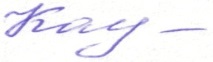 № п/пФ.И.О.Должность, место работы1.КачановаНаталья Леонидовназаместитель начальника отдела библиотек, искусств и народного творчества Министерства культуры Алтайского края2.КарповаЕлена Викторовнадиректор краевого автономного учреждения «Алтайский государственный Дом народного творчества»3.МамонтоваОксана Сергеевназаместитель директора по научной работе краевого государственного бюджетного учреждения «Алтайский государственный краеведческий музей»4.ЧерновСергей Афанасьевичзаместитель директора краевого автономного учреждения «Алтайский государственный Дом народного творчества»5.МуренецАлександр Владимировичзав. отделом традиционной культуры и ремесел краевого автономного  учреждения «Алтайский государственный Дом народного творчества»6.НовичихинаИрина Николаевнаведущий методист отдела традиционной культуры и ремёсел краевого автономного  учреждения «Алтайский государственный Дом народного творчества»7.ЖуковаТатьяна Павловнаметодист отдела традиционной культуры и ремёсел краевого автономного  учреждения «Алтайский государственный Дом народного творчества»